06.04.2020Technika:  Rysunek techniczny – wymiarujemy otwory i krzywizny.Przepisz temat oraz datę do zeszytu.Zadanie:Korzystając z poniższego wzoru na rysunku wykonaj w zeszycie rysunek techniczny etykiety do kluczy w skali 1:1 (czyli zgodnie z wymiarami). Rysunek wykonaj za pomocą linijki i ołówka. Pod rysunkiem podpisz się imieniem i nazwiskiem – pismem technicznym.Zrób zdjęcie podpisanego rysunku i prześlij na adres (do 8 kwietnia): sp.odrowaz@gmail.com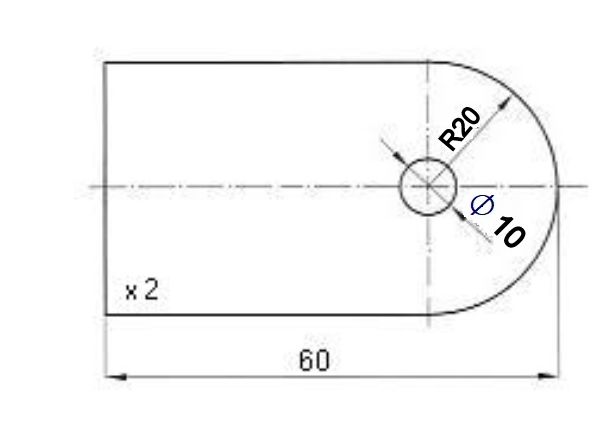 Wyjaśnienie (notatka do lekcji – przepisz do zeszytu): Notatka do lekcji:Do wymiarowania wielkości średnic i promieni krzywizn stosujemy specjalne znaki wymiarowe.średnicaR - promieńX – grubość przedmiotu
Średnice wymiarujemy poprzedzając liczbę wymiarową znakiem  .
Promienie łuków wymiarujemy poprzedzając liczbę wymiarową znakiem R. Linię wymiarową prowadzi się od środka łuku i zakańcza się grotem tylko od strony łuku (rys.) Grubość płaskich przedmiotów o nieskomplikowanych kształtach zaznaczamy poprzedzając liczbę wymiarową znakiem x.